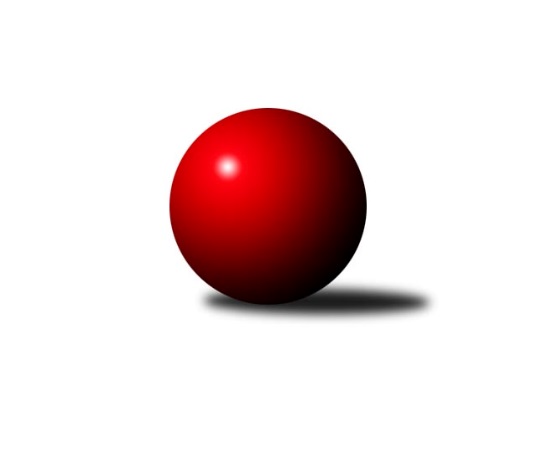 Č.9Ročník 2022/2023	4.6.2024 Krajský přebor Ústeckého kraje 2022/2023Statistika 9. kolaTabulka družstev:		družstvo	záp	výh	rem	proh	skore	sety	průměr	body	plné	dorážka	chyby	1.	SKK Podbořany B	8	6	2	0	43.0 : 21.0 	(57.0 : 39.0)	2525	14	1769	756	48.1	2.	SKK Bílina	8	6	0	2	43.0 : 21.0 	(58.5 : 37.5)	2476	12	1726	750	51.5	3.	TJ Elektrárny Kadaň B	8	5	1	2	39.0 : 25.0 	(53.0 : 43.0)	2480	11	1701	780	38.8	4.	TJ Lokomotiva Žatec	8	4	2	2	39.0 : 25.0 	(51.5 : 44.5)	2423	10	1719	704	48.9	5.	Sokol Ústí n. L.	8	5	0	3	35.0 : 29.0 	(47.5 : 48.5)	2366	10	1684	682	68.6	6.	TJ Teplice Letná B	8	4	0	4	31.0 : 33.0 	(47.5 : 48.5)	2432	8	1708	724	50.5	7.	Sokol Spořice	8	2	1	5	26.0 : 38.0 	(46.5 : 49.5)	2388	5	1688	700	62.1	8.	TJ Lokomotiva Ústí n. L. C	8	1	0	7	19.0 : 45.0 	(39.5 : 56.5)	2314	2	1652	662	61.8	9.	SK Verneřice B	8	0	0	8	13.0 : 51.0 	(31.0 : 65.0)	2297	0	1648	649	67.3Tabulka doma:		družstvo	záp	výh	rem	proh	skore	sety	průměr	body	maximum	minimum	1.	TJ Elektrárny Kadaň B	4	3	1	0	24.0 : 8.0 	(32.0 : 16.0)	2568	7	2618	2494	2.	SKK Podbořany B	4	3	1	0	21.0 : 11.0 	(30.0 : 18.0)	2593	7	2626	2578	3.	TJ Lokomotiva Žatec	5	3	1	1	26.0 : 14.0 	(35.0 : 25.0)	2473	7	2530	2442	4.	Sokol Ústí n. L.	5	3	0	2	23.0 : 17.0 	(32.0 : 28.0)	2297	6	2355	2214	5.	SKK Bílina	4	2	0	2	18.0 : 14.0 	(27.5 : 20.5)	2433	4	2572	2343	6.	Sokol Spořice	3	1	0	2	10.0 : 14.0 	(17.5 : 18.5)	2306	2	2318	2290	7.	TJ Lokomotiva Ústí n. L. C	3	1	0	2	9.0 : 15.0 	(19.5 : 16.5)	2405	2	2488	2354	8.	TJ Teplice Letná B	4	1	0	3	13.0 : 19.0 	(23.0 : 25.0)	2508	2	2551	2452	9.	SK Verneřice B	4	0	0	4	8.0 : 24.0 	(20.5 : 27.5)	2305	0	2366	2229Tabulka venku:		družstvo	záp	výh	rem	proh	skore	sety	průměr	body	maximum	minimum	1.	SKK Bílina	4	4	0	0	25.0 : 7.0 	(31.0 : 17.0)	2487	8	2589	2361	2.	SKK Podbořany B	4	3	1	0	22.0 : 10.0 	(27.0 : 21.0)	2508	7	2599	2377	3.	TJ Teplice Letná B	4	3	0	1	18.0 : 14.0 	(24.5 : 23.5)	2414	6	2509	2309	4.	Sokol Ústí n. L.	3	2	0	1	12.0 : 12.0 	(15.5 : 20.5)	2389	4	2524	2238	5.	TJ Elektrárny Kadaň B	4	2	0	2	15.0 : 17.0 	(21.0 : 27.0)	2459	4	2665	2326	6.	TJ Lokomotiva Žatec	3	1	1	1	13.0 : 11.0 	(16.5 : 19.5)	2406	3	2588	2224	7.	Sokol Spořice	5	1	1	3	16.0 : 24.0 	(29.0 : 31.0)	2404	3	2546	2200	8.	SK Verneřice B	4	0	0	4	5.0 : 27.0 	(10.5 : 37.5)	2296	0	2377	2199	9.	TJ Lokomotiva Ústí n. L. C	5	0	0	5	10.0 : 30.0 	(20.0 : 40.0)	2296	0	2552	2106Tabulka podzimní části:		družstvo	záp	výh	rem	proh	skore	sety	průměr	body	doma	venku	1.	SKK Podbořany B	8	6	2	0	43.0 : 21.0 	(57.0 : 39.0)	2525	14 	3 	1 	0 	3 	1 	0	2.	SKK Bílina	8	6	0	2	43.0 : 21.0 	(58.5 : 37.5)	2476	12 	2 	0 	2 	4 	0 	0	3.	TJ Elektrárny Kadaň B	8	5	1	2	39.0 : 25.0 	(53.0 : 43.0)	2480	11 	3 	1 	0 	2 	0 	2	4.	TJ Lokomotiva Žatec	8	4	2	2	39.0 : 25.0 	(51.5 : 44.5)	2423	10 	3 	1 	1 	1 	1 	1	5.	Sokol Ústí n. L.	8	5	0	3	35.0 : 29.0 	(47.5 : 48.5)	2366	10 	3 	0 	2 	2 	0 	1	6.	TJ Teplice Letná B	8	4	0	4	31.0 : 33.0 	(47.5 : 48.5)	2432	8 	1 	0 	3 	3 	0 	1	7.	Sokol Spořice	8	2	1	5	26.0 : 38.0 	(46.5 : 49.5)	2388	5 	1 	0 	2 	1 	1 	3	8.	TJ Lokomotiva Ústí n. L. C	8	1	0	7	19.0 : 45.0 	(39.5 : 56.5)	2314	2 	1 	0 	2 	0 	0 	5	9.	SK Verneřice B	8	0	0	8	13.0 : 51.0 	(31.0 : 65.0)	2297	0 	0 	0 	4 	0 	0 	4Tabulka jarní části:		družstvo	záp	výh	rem	proh	skore	sety	průměr	body	doma	venku	1.	Sokol Spořice	0	0	0	0	0.0 : 0.0 	(0.0 : 0.0)	0	0 	0 	0 	0 	0 	0 	0 	2.	TJ Lokomotiva Žatec	0	0	0	0	0.0 : 0.0 	(0.0 : 0.0)	0	0 	0 	0 	0 	0 	0 	0 	3.	Sokol Ústí n. L.	0	0	0	0	0.0 : 0.0 	(0.0 : 0.0)	0	0 	0 	0 	0 	0 	0 	0 	4.	SK Verneřice B	0	0	0	0	0.0 : 0.0 	(0.0 : 0.0)	0	0 	0 	0 	0 	0 	0 	0 	5.	SKK Bílina	0	0	0	0	0.0 : 0.0 	(0.0 : 0.0)	0	0 	0 	0 	0 	0 	0 	0 	6.	TJ Teplice Letná B	0	0	0	0	0.0 : 0.0 	(0.0 : 0.0)	0	0 	0 	0 	0 	0 	0 	0 	7.	SKK Podbořany B	0	0	0	0	0.0 : 0.0 	(0.0 : 0.0)	0	0 	0 	0 	0 	0 	0 	0 	8.	TJ Lokomotiva Ústí n. L. C	0	0	0	0	0.0 : 0.0 	(0.0 : 0.0)	0	0 	0 	0 	0 	0 	0 	0 	9.	TJ Elektrárny Kadaň B	0	0	0	0	0.0 : 0.0 	(0.0 : 0.0)	0	0 	0 	0 	0 	0 	0 	0 Zisk bodů pro družstvo:		jméno hráče	družstvo	body	zápasy	v %	dílčí body	sety	v %	1.	Petr Kunt ml.	Sokol Ústí n. L. 	8	/	8	(100%)	15	/	16	(94%)	2.	Štefan Kutěra 	Sokol Spořice 	7	/	8	(88%)	13.5	/	16	(84%)	3.	Josef Jiřinský 	TJ Teplice Letná B 	7	/	8	(88%)	10.5	/	16	(66%)	4.	Jiří Jarolím 	TJ Lokomotiva Žatec 	6	/	7	(86%)	10	/	14	(71%)	5.	Lukáš Uhlíř 	SKK Bílina 	6	/	7	(86%)	10	/	14	(71%)	6.	Zdeněk Hošek 	TJ Elektrárny Kadaň B 	6	/	8	(75%)	10	/	16	(63%)	7.	Václav Tajbl st.	TJ Lokomotiva Žatec 	6	/	8	(75%)	9	/	16	(56%)	8.	Kryštof Turek 	SKK Podbořany B 	5	/	5	(100%)	10	/	10	(100%)	9.	Martin Dolejší 	TJ Teplice Letná B 	5	/	6	(83%)	11	/	12	(92%)	10.	Jiří Pavelka 	SKK Bílina 	5	/	6	(83%)	10	/	12	(83%)	11.	Petr Bílek 	Sokol Ústí n. L. 	5	/	6	(83%)	10	/	12	(83%)	12.	Kamil Srkal 	SKK Podbořany B 	5	/	6	(83%)	7	/	12	(58%)	13.	Zdeněk Vítr 	SKK Bílina 	5	/	7	(71%)	9.5	/	14	(68%)	14.	Martin Čecho 	SKK Bílina 	5	/	7	(71%)	9	/	14	(64%)	15.	Antonín Onderka 	TJ Elektrárny Kadaň B 	5	/	7	(71%)	9	/	14	(64%)	16.	Barbora Ambrová 	TJ Elektrárny Kadaň B 	5	/	8	(63%)	10.5	/	16	(66%)	17.	Kateřina Ambrová 	TJ Elektrárny Kadaň B 	5	/	8	(63%)	9	/	16	(56%)	18.	Pavel Stupka 	SKK Podbořany B 	4	/	4	(100%)	8	/	8	(100%)	19.	Marek Půta 	SKK Podbořany B 	4	/	4	(100%)	7	/	8	(88%)	20.	Zuzana Tiličková 	TJ Lokomotiva Ústí n. L. C 	4	/	6	(67%)	8	/	12	(67%)	21.	Nela Šuterová 	SKK Podbořany B 	4	/	6	(67%)	8	/	12	(67%)	22.	David Marcelly 	SKK Podbořany B 	4	/	6	(67%)	6	/	12	(50%)	23.	Jindřich Wolf 	Sokol Ústí n. L. 	4	/	7	(57%)	7	/	14	(50%)	24.	Pavlína Černíková 	SKK Bílina 	4	/	7	(57%)	7	/	14	(50%)	25.	Marcela Bořutová 	TJ Lokomotiva Ústí n. L. C 	4	/	7	(57%)	6.5	/	14	(46%)	26.	Gustav Marenčák 	Sokol Spořice 	4	/	8	(50%)	11	/	16	(69%)	27.	Šárka Uhlíková 	TJ Lokomotiva Žatec 	4	/	8	(50%)	11	/	16	(69%)	28.	Vladislav Krusman 	SKK Podbořany B 	4	/	8	(50%)	8	/	16	(50%)	29.	David Sekyra 	SK Verneřice B 	4	/	8	(50%)	8	/	16	(50%)	30.	Pavlína Sekyrová 	SK Verneřice B 	4	/	8	(50%)	8	/	16	(50%)	31.	Iveta Ptáčková 	TJ Lokomotiva Žatec 	4	/	8	(50%)	7.5	/	16	(47%)	32.	Zdeněk Ptáček st.	TJ Lokomotiva Žatec 	4	/	8	(50%)	7.5	/	16	(47%)	33.	Petr Kunt st.	Sokol Ústí n. L. 	4	/	8	(50%)	7	/	16	(44%)	34.	Václav Kordulík 	Sokol Spořice 	3	/	5	(60%)	5	/	10	(50%)	35.	Nataša Triščová 	TJ Elektrárny Kadaň B 	3	/	6	(50%)	8	/	12	(67%)	36.	Lubomír Ptáček 	TJ Lokomotiva Žatec 	3	/	6	(50%)	5.5	/	12	(46%)	37.	Jindřich Formánek 	TJ Teplice Letná B 	3	/	7	(43%)	5.5	/	14	(39%)	38.	Jitka Jindrová 	Sokol Spořice 	2	/	2	(100%)	3	/	4	(75%)	39.	David Bouša 	TJ Teplice Letná B 	2	/	3	(67%)	5	/	6	(83%)	40.	Martin Lukeš 	TJ Teplice Letná B 	2	/	3	(67%)	4	/	6	(67%)	41.	Ladislav Moravec 	SK Verneřice B 	2	/	4	(50%)	3	/	8	(38%)	42.	Jitka Šálková 	SKK Bílina 	2	/	5	(40%)	4.5	/	10	(45%)	43.	Tomáš Čecháček 	TJ Teplice Letná B 	2	/	6	(33%)	5	/	12	(42%)	44.	Martin Vích 	SKK Bílina 	2	/	6	(33%)	4.5	/	12	(38%)	45.	Zdeněk Rauner 	TJ Lokomotiva Ústí n. L. C 	2	/	6	(33%)	4	/	12	(33%)	46.	Jiří Wetzler 	Sokol Spořice 	2	/	7	(29%)	5	/	14	(36%)	47.	Robert Ambra 	TJ Elektrárny Kadaň B 	2	/	7	(29%)	4.5	/	14	(32%)	48.	Zdenek Ramajzl 	TJ Lokomotiva Ústí n. L. C 	2	/	8	(25%)	8	/	16	(50%)	49.	Kamila Ledwoňová 	SK Verneřice B 	2	/	8	(25%)	5	/	16	(31%)	50.	Květuše Strachoňová 	TJ Lokomotiva Ústí n. L. C 	2	/	8	(25%)	5	/	16	(31%)	51.	Petr Andres 	Sokol Spořice 	2	/	8	(25%)	5	/	16	(31%)	52.	Kristýna Vorlická 	TJ Lokomotiva Ústí n. L. C 	1	/	1	(100%)	2	/	2	(100%)	53.	Josef Šíma 	SKK Bílina 	1	/	1	(100%)	1	/	2	(50%)	54.	Jiřina Kařízková 	Sokol Spořice 	1	/	1	(100%)	1	/	2	(50%)	55.	Pavel Nováček 	Sokol Ústí n. L. 	1	/	1	(100%)	1	/	2	(50%)	56.	Roman Moucha 	SKK Bílina 	1	/	2	(50%)	3	/	4	(75%)	57.	Milan Schoř 	Sokol Ústí n. L. 	1	/	2	(50%)	2	/	4	(50%)	58.	Jitka Sottnerová 	TJ Lokomotiva Ústí n. L. C 	1	/	2	(50%)	2	/	4	(50%)	59.	Jan Brhlík st.	TJ Teplice Letná B 	1	/	2	(50%)	1	/	4	(25%)	60.	Jaroslav Seifert 	TJ Elektrárny Kadaň B 	1	/	2	(50%)	1	/	4	(25%)	61.	Jaroslav Vorlický 	TJ Lokomotiva Ústí n. L. C 	1	/	4	(25%)	2	/	8	(25%)	62.	Kristýna Ausbuherová 	SKK Podbořany B 	1	/	5	(20%)	2	/	10	(20%)	63.	Milan Hnilica 	TJ Teplice Letná B 	1	/	6	(17%)	2.5	/	12	(21%)	64.	Miroslav Zítka 	SK Verneřice B 	1	/	7	(14%)	5	/	14	(36%)	65.	Horst Schmiedl 	Sokol Spořice 	1	/	7	(14%)	2	/	14	(14%)	66.	Patrik Bílek 	Sokol Ústí n. L. 	1	/	7	(14%)	2	/	14	(14%)	67.	Petr Staněk 	Sokol Ústí n. L. 	0	/	1	(0%)	1	/	2	(50%)	68.	Pavel Bidmon 	TJ Elektrárny Kadaň B 	0	/	1	(0%)	1	/	2	(50%)	69.	Petr Vokálek 	Sokol Spořice 	0	/	1	(0%)	1	/	2	(50%)	70.	Slavomír Suchý 	TJ Lokomotiva Ústí n. L. C 	0	/	1	(0%)	0	/	2	(0%)	71.	Ladislav Elis ml.	SK Verneřice B 	0	/	1	(0%)	0	/	2	(0%)	72.	Milan Mestek 	Sokol Spořice 	0	/	1	(0%)	0	/	2	(0%)	73.	Tomáš Rabas 	TJ Teplice Letná B 	0	/	1	(0%)	0	/	2	(0%)	74.	Jaroslav Filip 	TJ Teplice Letná B 	0	/	1	(0%)	0	/	2	(0%)	75.	Vlastimil Heryšer 	SKK Podbořany B 	0	/	2	(0%)	1	/	4	(25%)	76.	Vlastimil Procházka 	SKK Podbořany B 	0	/	2	(0%)	0	/	4	(0%)	77.	Dominik Manga 	TJ Lokomotiva Žatec 	0	/	3	(0%)	1	/	6	(17%)	78.	Daniel Žemlička 	SK Verneřice B 	0	/	3	(0%)	0.5	/	6	(8%)	79.	Karel Bouša 	TJ Teplice Letná B 	0	/	4	(0%)	2	/	8	(25%)	80.	Alexandr Moróc 	TJ Lokomotiva Ústí n. L. C 	0	/	5	(0%)	2	/	10	(20%)	81.	Petr Kuneš 	Sokol Ústí n. L. 	0	/	5	(0%)	1.5	/	10	(15%)	82.	Hana Machová 	SK Verneřice B 	0	/	8	(0%)	1.5	/	16	(9%)Průměry na kuželnách:		kuželna	průměr	plné	dorážka	chyby	výkon na hráče	1.	Podbořany, 1-4	2568	1807	760	51.6	(428.1)	2.	TJ Teplice Letná, 1-4	2522	1754	768	48.3	(420.5)	3.	Kadaň, 1-2	2506	1755	751	44.0	(417.7)	4.	Žatec, 1-2	2440	1706	734	52.5	(406.7)	5.	TJ Lokomotiva Ústí nad Labem, 1-4	2434	1719	715	53.8	(405.8)	6.	Bílina, 1-2	2410	1687	723	55.4	(401.7)	7.	Verneřice, 1-2	2322	1664	657	61.4	(387.0)	8.	Sokol Spořice, 1-2	2294	1632	661	56.3	(382.4)	9.	Sokol Ústí, 1-2	2273	1620	653	70.9	(378.9)Nejlepší výkony na kuželnách:Podbořany, 1-4SKK Podbořany B	2626	3. kolo	Pavel Stupka 	SKK Podbořany B	471	5. koloTJ Lokomotiva Žatec	2588	7. kolo	Zdenek Ramajzl 	TJ Lokomotiva Ústí n. L. C	465	3. koloSKK Podbořany B	2586	7. kolo	Pavel Stupka 	SKK Podbořany B	463	7. koloSKK Podbořany B	2583	5. kolo	Kryštof Turek 	SKK Podbořany B	461	3. koloSKK Podbořany B	2578	9. kolo	Kamil Srkal 	SKK Podbořany B	460	3. koloTJ Lokomotiva Ústí n. L. C	2552	3. kolo	Marek Půta 	SKK Podbořany B	459	5. koloSokol Ústí n. L.	2524	9. kolo	David Marcelly 	SKK Podbořany B	455	7. koloSokol Spořice	2510	5. kolo	Václav Tajbl st.	TJ Lokomotiva Žatec	455	7. kolo		. kolo	David Marcelly 	SKK Podbořany B	454	3. kolo		. kolo	Šárka Uhlíková 	TJ Lokomotiva Žatec	454	7. koloTJ Teplice Letná, 1-4TJ Elektrárny Kadaň B	2665	9. kolo	Zdeněk Hošek 	TJ Elektrárny Kadaň B	499	9. koloSKK Podbořany B	2599	1. kolo	Nela Šuterová 	SKK Podbořany B	482	1. koloTJ Teplice Letná B	2551	1. kolo	Antonín Onderka 	TJ Elektrárny Kadaň B	477	9. koloTJ Teplice Letná B	2535	3. kolo	Martin Dolejší 	TJ Teplice Letná B	474	1. koloSKK Bílina	2511	7. kolo	Kateřina Ambrová 	TJ Elektrárny Kadaň B	467	9. koloTJ Teplice Letná B	2492	9. kolo	Josef Jiřinský 	TJ Teplice Letná B	455	1. koloTJ Teplice Letná B	2452	7. kolo	Josef Jiřinský 	TJ Teplice Letná B	454	7. koloSK Verneřice B	2377	3. kolo	Barbora Ambrová 	TJ Elektrárny Kadaň B	453	9. kolo		. kolo	Tomáš Čecháček 	TJ Teplice Letná B	451	7. kolo		. kolo	Jindřich Formánek 	TJ Teplice Letná B	447	3. koloKadaň, 1-2TJ Elektrárny Kadaň B	2618	8. kolo	Zdeněk Hošek 	TJ Elektrárny Kadaň B	477	8. koloTJ Elektrárny Kadaň B	2601	6. kolo	Zdeněk Rauner 	TJ Lokomotiva Ústí n. L. C	471	4. koloTJ Elektrárny Kadaň B	2559	4. kolo	Štefan Kutěra 	Sokol Spořice	461	8. koloSokol Spořice	2546	8. kolo	Kateřina Ambrová 	TJ Elektrárny Kadaň B	458	6. koloTJ Elektrárny Kadaň B	2494	2. kolo	Zdeněk Hošek 	TJ Elektrárny Kadaň B	458	4. koloSKK Podbořany B	2492	2. kolo	Jaroslav Seifert 	TJ Elektrárny Kadaň B	450	8. koloTJ Lokomotiva Ústí n. L. C	2426	4. kolo	Barbora Ambrová 	TJ Elektrárny Kadaň B	448	2. koloSK Verneřice B	2312	6. kolo	Barbora Ambrová 	TJ Elektrárny Kadaň B	448	6. kolo		. kolo	Antonín Onderka 	TJ Elektrárny Kadaň B	447	6. kolo		. kolo	Barbora Ambrová 	TJ Elektrárny Kadaň B	445	4. koloŽatec, 1-2TJ Lokomotiva Žatec	2530	6. kolo	Zdeněk Ptáček st.	TJ Lokomotiva Žatec	460	8. koloTJ Lokomotiva Žatec	2491	3. kolo	Václav Tajbl st.	TJ Lokomotiva Žatec	457	1. koloSKK Bílina	2485	4. kolo	Martin Čecho 	SKK Bílina	452	4. koloTJ Elektrárny Kadaň B	2462	3. kolo	Václav Tajbl st.	TJ Lokomotiva Žatec	448	6. koloTJ Lokomotiva Žatec	2455	8. kolo	Štefan Kutěra 	Sokol Spořice	447	1. koloTJ Teplice Letná B	2455	6. kolo	Jiří Jarolím 	TJ Lokomotiva Žatec	443	6. koloTJ Lokomotiva Žatec	2445	1. kolo	Barbora Ambrová 	TJ Elektrárny Kadaň B	441	3. koloTJ Lokomotiva Žatec	2442	4. kolo	Zdeněk Ptáček st.	TJ Lokomotiva Žatec	438	6. koloSokol Spořice	2429	1. kolo	Zdeněk Vítr 	SKK Bílina	438	4. koloTJ Lokomotiva Ústí n. L. C	2207	8. kolo	Martin Lukeš 	TJ Teplice Letná B	437	6. koloTJ Lokomotiva Ústí nad Labem, 1-4SKK Bílina	2589	9. kolo	Pavlína Černíková 	SKK Bílina	449	9. koloTJ Teplice Letná B	2509	2. kolo	Lukáš Uhlíř 	SKK Bílina	441	9. koloTJ Lokomotiva Ústí n. L. C	2488	2. kolo	Tomáš Čecháček 	TJ Teplice Letná B	438	2. koloTJ Lokomotiva Ústí n. L. C	2373	5. kolo	Martin Dolejší 	TJ Teplice Letná B	437	2. koloTJ Lokomotiva Ústí n. L. C	2354	9. kolo	Zdeněk Vítr 	SKK Bílina	435	9. koloSK Verneřice B	2294	5. kolo	Zuzana Tiličková 	TJ Lokomotiva Ústí n. L. C	433	2. kolo		. kolo	Josef Jiřinský 	TJ Teplice Letná B	432	2. kolo		. kolo	Roman Moucha 	SKK Bílina	431	9. kolo		. kolo	Martin Čecho 	SKK Bílina	430	9. kolo		. kolo	Zdeněk Rauner 	TJ Lokomotiva Ústí n. L. C	424	5. koloBílina, 1-2SKK Bílina	2572	5. kolo	Lukáš Uhlíř 	SKK Bílina	463	5. koloSKK Podbořany B	2565	8. kolo	Zdeněk Vítr 	SKK Bílina	455	5. koloSKK Bílina	2435	8. kolo	Pavel Stupka 	SKK Podbořany B	454	8. koloSokol Ústí n. L.	2406	6. kolo	Lukáš Uhlíř 	SKK Bílina	441	6. koloTJ Elektrárny Kadaň B	2381	5. kolo	Nela Šuterová 	SKK Podbořany B	440	8. koloSKK Bílina	2381	1. kolo	Martin Čecho 	SKK Bílina	437	5. koloSKK Bílina	2343	6. kolo	Vladislav Krusman 	SKK Podbořany B	436	8. koloSK Verneřice B	2199	1. kolo	Ladislav Moravec 	SK Verneřice B	434	1. kolo		. kolo	Jiří Pavelka 	SKK Bílina	431	5. kolo		. kolo	Martin Čecho 	SKK Bílina	430	8. koloVerneřice, 1-2TJ Lokomotiva Žatec	2407	9. kolo	Petr Andres 	Sokol Spořice	436	7. koloSKK Podbořany B	2377	4. kolo	David Sekyra 	SK Verneřice B	419	7. koloSK Verneřice B	2366	9. kolo	Štefan Kutěra 	Sokol Spořice	418	7. koloSokol Spořice	2337	7. kolo	Kamila Ledwoňová 	SK Verneřice B	413	9. koloSK Verneřice B	2319	4. kolo	Kristýna Ausbuherová 	SKK Podbořany B	413	4. koloSK Verneřice B	2304	7. kolo	Kamil Srkal 	SKK Podbořany B	413	4. koloSokol Ústí n. L.	2238	2. kolo	Pavlína Sekyrová 	SK Verneřice B	412	4. koloSK Verneřice B	2229	2. kolo	Kamila Ledwoňová 	SK Verneřice B	412	2. kolo		. kolo	Kamila Ledwoňová 	SK Verneřice B	412	4. kolo		. kolo	Iveta Ptáčková 	TJ Lokomotiva Žatec	408	9. koloSokol Spořice, 1-2TJ Teplice Letná B	2381	4. kolo	Štefan Kutěra 	Sokol Spořice	433	6. koloSKK Bílina	2361	2. kolo	Štefan Kutěra 	Sokol Spořice	432	2. koloSokol Spořice	2318	2. kolo	Pavlína Černíková 	SKK Bílina	428	2. koloSokol Spořice	2309	4. kolo	David Bouša 	TJ Teplice Letná B	428	4. koloSokol Spořice	2290	6. kolo	Marcela Bořutová 	TJ Lokomotiva Ústí n. L. C	424	6. koloTJ Lokomotiva Ústí n. L. C	2106	6. kolo	Martin Dolejší 	TJ Teplice Letná B	416	4. kolo		. kolo	Lukáš Uhlíř 	SKK Bílina	416	2. kolo		. kolo	Josef Jiřinský 	TJ Teplice Letná B	411	4. kolo		. kolo	Jiří Pavelka 	SKK Bílina	407	2. kolo		. kolo	Jindřich Formánek 	TJ Teplice Letná B	400	4. koloSokol Ústí, 1-2Sokol Ústí n. L.	2355	5. kolo	Petr Kunt ml.	Sokol Ústí n. L.	448	7. koloSokol Ústí n. L.	2345	3. kolo	Martin Dolejší 	TJ Teplice Letná B	446	8. koloTJ Elektrárny Kadaň B	2326	7. kolo	Petr Bílek 	Sokol Ústí n. L.	444	5. koloTJ Teplice Letná B	2309	8. kolo	Petr Bílek 	Sokol Ústí n. L.	430	7. koloSokol Ústí n. L.	2304	7. kolo	Zdeněk Hošek 	TJ Elektrárny Kadaň B	425	7. koloSokol Ústí n. L.	2266	8. kolo	Petr Kunt ml.	Sokol Ústí n. L.	423	1. koloTJ Lokomotiva Žatec	2224	5. kolo	Petr Bílek 	Sokol Ústí n. L.	422	1. koloSokol Ústí n. L.	2214	1. kolo	Kristýna Vorlická 	TJ Lokomotiva Ústí n. L. C	413	1. koloSokol Spořice	2200	3. kolo	Jindřich Wolf 	Sokol Ústí n. L.	413	5. koloTJ Lokomotiva Ústí n. L. C	2189	1. kolo	Petr Bílek 	Sokol Ústí n. L.	409	3. koloČetnost výsledků:	8.0 : 0.0	1x	7.0 : 1.0	5x	6.0 : 2.0	9x	5.0 : 3.0	2x	4.0 : 4.0	3x	3.0 : 5.0	4x	2.0 : 6.0	9x	1.0 : 7.0	3x